Research ServiceMulgrave Shire Historical SocietyPost: P O Box 566, Gordonvale, Q 4865Phone: 4056 1810Email: settlersmuseum@bigpond.com The Mulgrave Shire Historical Society has a large collection of documents, photographs, local newspapers and maps dealing with people and places in the Mulgrave Shire. This is only available at the Settlers Museum in Gordonvale and accessed by some of our museum volunteers.ResearchCharges – On site assistance$15 per hour plus Museum entry fee (members free entry)Photocopy or digital copy of any documents 20c per A4 pageHigh resolution photo scans of any documents $15Charges - Completing the Research Request Form and sent by email$15 per hour Photocopy or digital copy of any documents 20c per A4 page High resolution photo of scans any documents $15Photographs ChargesPhotocopies or screen shots for reference and unpublished uses $2Low resolution (400dpi) JPEG $5High resolution $15 each Postage if necessaryPayment methods:Cheque or cashDirect deposit to our bank account Direct Deposit to Mulgrave Historical Society, National Australia Bank (NAB) BSB 084-679, Account No. 16-461-4367. Please email settlersmuseum@bigpond.com if paying this way.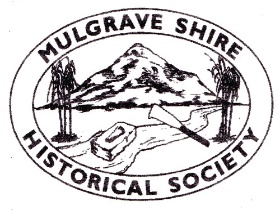 Research   Request   FormDate	 	________________________Name 		__________________________________________________________________Address 	____________________________________________________________________________________________________________________________________Telephone 	______________________________________Email address 	______________________________________Information Required____________________________________________________________   _________________________________________________________________________________________________________________________________________________________________________________________________________________________________________Photographs if displayed in a public place © Mulgrave Shire Historical Society must be acknowledged.				Signed : ……..……..………………………………..…ResearchNumber of hours ___________________________Number of pages ___________________________Number of photographs __________________________